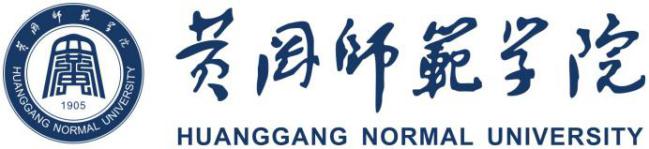 商学院2019年“支部主题党日”活动（3月份）学习手册二〇一九年三月目    录2019年3月份“支部主题党日”工作提示	1一、【图解】《中共中央关于加强党的政治建设的意见》：如何抓好党的政治建设	4二、学习全国“两会”精神	7三、《关于认真贯彻落实“学习强国”学习平台推广使用的通知》	14四、中共中央关于追授黄群、宋月才、姜开斌、王继才同志“全国优秀共产党员”称号的决定	16五、中共中央组织部 中共中央宣传部 国务院国资委党委关于认真学习贯彻习近平总书记重要指示精神	21六、新时代高校教师职业行为十项准则	242019年3月份“支部主题党日”工作提示根据《关于规范“支部主题党日”的意见（试行）》（黄办文〔2016〕34号）、《关于将“三会一课”等基本组织生活深度融入“支部主题党日”活动的实施意见》（校党组〔2017〕19号）等文件精神，现将3月份“支部主题党日”工作提示如下：一、活动时间2019年3月份全校“支部主题党日”的时间统一为3月14日，因特殊情况需延迟或提前的按规定提前履行报备手续。二、活动主题坚定政治信念  筑牢信仰之魂三、活动内容本次“支部主题党日”活动在“交纳党费、诵读党章、学习党规党情”等规定动作基础上，结合工作实际，重点围绕以下内容做好“X”文章：1.各党支部要切实承担好党的政治建设责任，组织党员认真学习《中共中央关于加强党的政治建设的意见》，进一步坚定政治信仰，树牢“四个意识”，坚定“四个自信”，坚决做到“两个维护”，推动党支部和党员干部始终在政治立场、政治方向、政治原则、政治道路上同党中央保持高度一致。2.组织学习全国“两会”精神，将学习同推动学校发展紧密结合起来，围绕学校2019年申硕攻坚年行动方案要求，动员全体党员以实际行动把“两会”精神落实到具体任务中。3.各党支部要按照校党委《关于认真贯彻落实“学习强国”学习平台推广使用的通知》要求，做好“学习强国”学习平台推广使用工作，要利用晒学习排名、评选学习之星、开展学习竞赛活动等方式，充分调动党员学习积极性，推动平台个人自学与党支部主题党日、“三会一课”集体学习有机结合，推动平台在党员教育管理中发挥积极作用。4.围绕《中共中央关于追授黄群、宋月才、姜开斌、王继才同志“全国优秀共产党员”称号的决定》（附件1）、中组部、中宣部、国务院国资委党委《关于认真学习贯彻习近平总书记重要指示精神 广泛开展向黄群、宋月才、姜开斌同志为代表的抗灾抢险英雄群体和王继才同志学习的通知》（附件2），深入学习习近平总书记重要指示精神，学习先进典型事迹，开展讨论交流。5.教工党支部要按照学校《关于学习贯彻<新时代高校教师职业行为十项准则>的通知》要求，在前期学习的基础上组织教职工党员强化《新时代高校教师职业行为十项准则》的学习，引导党员教职工模范遵守准则，争做教书育人的表率。按照上述提示开展好支部党日活动的同时，尚未完成基层党支部换届调整、召开2018年度组织生活会和开展民主评议党员的支部务必按要求完成相关工作。四、活动要求1.根据黄冈市委统一部署，各党支部在支部主题党日中要把《中国共产党黄冈历史》作为学习党规党情党史的重要内容，有计划地开展多样化党史学习活动。2.各党总支部要进一步加强对所属党支部开展“支部主题党日”活动的督促指导，对活动开展有特色的党支部及相关特色做法及时报校党委“两学一做”学习教育协调小组办公室。3.各党支部要将“三会一课”制度与支部主题党日活动深度融合，活动前召开支委会安排部署，要在保证学习内容的基础上，结合本单位实际谋划好“X”文章，坚决防止只学习不讨论、只务虚不务实。4.各党总支部按照《关于认真开好2018年度基层党组织组织生活会和开展民主评议党员的通知》（黄师发﹝2019﹞4号）要求，汇总所属各党支部评议情况于3月18日前报送有关材料。5.各党总支部第一季度党费请于3月18日前上交学校党费专户，并将所属党支部党费收缴明细和财务处开具的党费收据复印件送组织部存档备案。6.各党总支部3月教职工理论学习参照“支部主题党日”活动内容开展。校党委“两学一做”学习教育协调小组办公室2019年3月12日            一、【图解】《中共中央关于加强党的政治建设的意见》：如何抓好党的政治建设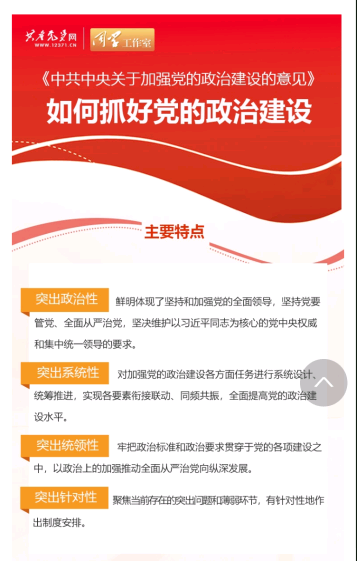 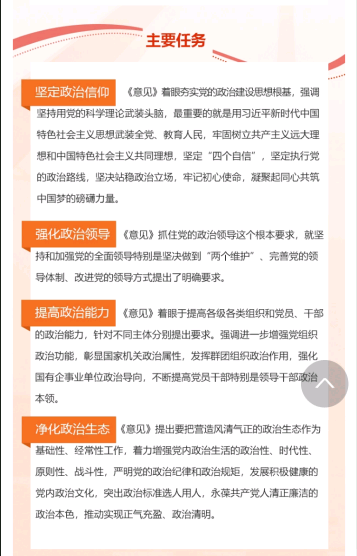 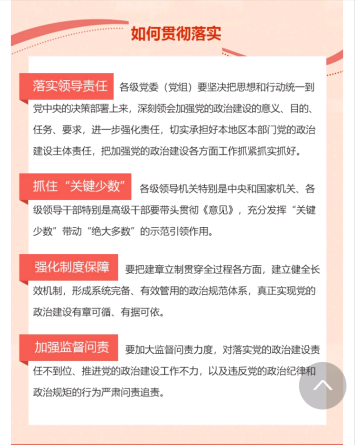 二、学习全国“两会”精神今年两会习近平六下团组 务必记住这些重要提法：3月4日新型政党制度三个“新”中国共产党领导的多党合作和政治协商制度作为我国一项基本政治制度，是中国共产党、中国人民和各民主党派、无党派人士的伟大政治创造，是从中国土壤中生长出来的新型政党制度。说它是新型政党制度，新就新在它是马克思主义政党理论同中国实际相结合的产物，能够真实、广泛、持久代表和实现最广大人民根本利益、全国各族各界根本利益，有效避免了旧式政党制度代表少数人、少数利益集团的弊端；新就新在它把各个政党和无党派人士紧密团结起来、为着共同目标而奋斗，有效避免了一党缺乏监督或者多党轮流坐庄、恶性竞争的弊端；新就新在它通过制度化、程序化、规范化的安排集中各种意见和建议、推动决策科学化民主化，有效避免了旧式政党制度囿于党派利益、阶级利益、区域和集团利益决策施政导致社会撕裂的弊端。坚持中国共产党的领导不是不要民主中国共产党领导的多党合作和政治协商制度，既强调中国共产党的领导，也强调发扬社会主义民主。政治协商、民主监督、参政议政，就是这种民主最基本的体现。坚持中国共产党的领导，不是不要民主了，而是要形成更广泛、更有效的民主。完善政党协商制度决不是搞花架子完善政党协商制度决不是搞花架子，要做到言之有据、言之有理、言之有度、言之有物，真诚协商、务实协商，道实情、建良言，参政参到要点上，议政议到关键处，努力在会协商、善议政上取得实效。——看望参加全国政协十三届一次会议的民盟、致公党、无党派人士、侨联界委员，并参加联组会，听取意见和建议3月5日把实体经济做实做强做优推动经济高质量发展，要把重点放在推动产业结构转型升级上，把实体经济做实做强做优。要大力培育新产业、新动能、新增长极要把现代能源经济这篇文章做好，紧跟世界能源技术革命新趋势，延长产业链条，提高能源资源综合利用效率。要大力培育新产业、新动能、新增长极，发展现代装备制造业，发展新材料、生物医药、电子信息、节能环保等新兴产业，发展现代服务业，发展军民融合产业，补足基础设施欠账，发挥国家向北开放重要桥头堡作用，优化资源要素配置和生产力空间布局，走集中集聚集约发展的路子，形成有竞争力的增长极。在祖国北疆构筑起万里绿色长城要加强生态环境保护建设，统筹山水林田湖草治理，精心组织实施京津风沙源治理、“三北”防护林建设、天然林保护、退耕还林、退牧还草、水土保持等重点工程，实施好草畜平衡、禁牧休牧等制度，加快呼伦湖、乌梁素海、岱海等水生态综合治理，加强荒漠化治理和湿地保护，加强大气、水、土壤污染防治，在祖国北疆构筑起万里绿色长城。不能只盯着羊、煤、土、气内蒙古产业发展不能只盯着羊、煤、土、气，要大力培育新产业、新动能、新增长极。同时，也要注意有所为有所不为，不能搞大呼隆，一哄而起。小马拉大车既要下决心消除绝对贫困，又不能把胃口吊得太高，使大家期望值太高，力不从心，小马拉大车，拉不动的结果是好心没办成好事。关键是攻克贫困人口集中的乡（苏木）村（嘎查）全面建成小康社会，标志性的指标是农村贫困人口全部脱贫、贫困县全部摘帽。打好脱贫攻坚战，关键是打好深度贫困地区脱贫攻坚战，关键是攻克贫困人口集中的乡（苏木）村（嘎查）。——参加内蒙古代表团审议时强调3月7日三个“第一”发展是第一要务，人才是第一资源，创新是第一动力。中国如果不走创新驱动发展道路，新旧动能不能顺利转换，就不能真正强大起来。强起来要靠创新，创新要靠人才。共产党就是为人民谋幸福的将来我国也还会有三四亿人生活在农村，所以农村发展和城市化应该相得益彰、相辅相成。在现代化进程中，我们要引导人们注重修养品德、保持良知、增强爱心，给所有需要帮助的人提供关爱和帮助。共产党就是为人民谋幸福的，人民群众什么方面感觉不幸福、不快乐、不满意，我们就在哪方面下功夫，千方百计为群众排忧解难。构建推动经济高质量发展的体制机制构建推动经济高质量发展的体制机制是一个系统工程，要通盘考虑、着眼长远，突出重点、抓住关键。要全面推进体制机制创新，提高资源配置效率效能，推动资源向优质企业和产品集中，推动创新要素自由流动和聚集，使创新成为高质量发展的强大动能，以优质的制度供给、服务供给、要素供给和完备的市场体系，增强发展环境的吸引力和竞争力，提高绿色发展水平。把战略性新兴产业发展作为重中之重要更加重视发展实体经济，把新一代信息技术、高端装备制造、绿色低碳、生物医药、数字经济、新材料、海洋经济等战略性新兴产业发展作为重中之重，构筑产业体系新支柱。要以壮士断腕的勇气，果断淘汰那些高污染、高排放的产业和企业，为新兴产业发展腾出空间。科技创新是建设现代化产业体系的战略支撑。要着眼国家战略需求，主动承接国家重大科技项目，引进国内外顶尖科技人才，加强对中小企业创新支持，培育更多具有自主知识产权和核心竞争力的创新型企业。——参加广东代表团审议时强调3月8日功成不必在我功成不必在我并不是消极、怠政、不作为，而是要牢固树立正确政绩观，既要做让老百姓看得见、摸得着、得实惠的实事，也要做为后人作铺垫、打基础、利长远的好事，既要做显功，也要做潜功，不计较个人功名，追求人民群众的好口碑、历史沉淀之后真正的评价。乡村振兴农业强不强、农村美不美、农民富不富，决定着全面小康社会的成色和社会主义现代化的质量。要深刻认识实施乡村振兴战略的重要性和必要性，扎扎实实把乡村振兴战略实施好。乡村人才振兴要推动乡村人才振兴，把人力资本开发放在首要位置，强化乡村振兴人才支撑，加快培育新型农业经营主体，让愿意留在乡村、建设家乡的人留得安心，让愿意上山下乡、回报乡村的人更有信心，激励各类人才在农村广阔天地大施所能、大展才华、大显身手，打造一支强大的乡村振兴人才队伍，在乡村形成人才、土地、资金、产业汇聚的良性循环。乡村组织振兴要推动乡村组织振兴，打造千千万万个坚强的农村基层党组织，培养千千万万名优秀的农村基层党组织书记，深化村民自治实践，发展农民合作经济组织，建立健全党委领导、政府负责、社会协同、公众参与、法治保障的现代乡村社会治理体制，确保乡村社会充满活力、安定有序。——参加山东代表团审议时强调3月10日“头雁效应”要加强教育引导，注重破立并举，抓住“关键少数”，推动各级领导干部自觉担当领导责任和示范责任，把自己摆进去、把思想摆进去、把工作摆进去，形成“头雁效应”。立政德，就要明大德、守公德、严私德政德是整个社会道德建设的风向标。立政德，就要明大德、守公德、严私德。明大德，就是要铸牢理想信念、锤炼坚强党性，在大是大非面前旗帜鲜明，在风浪考验面前无所畏惧，在各种诱惑面前立场坚定，这是领导干部首先要修好的“大德”。守公德，就是要强化宗旨意识，全心全意为人民服务，恪守立党为公、执政为民理念，自觉践行人民对美好生活的向往就是我们的奋斗目标的承诺，做到心底无私天地宽。严私德，就是要严格约束自己的操守和行为。所有党员、干部都要戒贪止欲、克己奉公，切实把人民赋予的权力用来造福于人民。要把家风建设摆在重要位置，廉洁修身，廉洁齐家，防止“枕边风”成为贪腐的导火索，防止子女打着自己的旗号非法牟利，防止身边人把自己“拉下水”。多积尺寸之功要多积尺寸之功。小事小节是一面镜子，小事小节中有党性、有原则、有人格。要牢记“堤溃蚁孔，气泄针芒”的古训，坚持从小事小节上加强修养，从一点一滴中完善自己，严以修身，正心明道，防微杜渐，时刻保持人民公仆本色。要管好自己的生活圈、交往圈、娱乐圈要管好自己的生活圈、交往圈、娱乐圈，在私底下、无人时、细微处更要如履薄冰、如临深渊，始终不放纵、不越轨、不逾矩，增强拒腐防变的免疫力。——参加重庆代表团审议时强调3月12日强化开放共享观念要强化开放共享观念，坚决打破封闭垄断，加强科技创新资源优化配置，挖掘全社会科技创新潜力，形成国防科技创新百舸争流、千帆竞发的生动局面。仗怎么打，就怎么练部队还是要练，不采取实战化练兵，不加强练兵的力度，就无法消除“和平病”。要与时俱进，时刻准备着，枕戈待旦，弘扬我军的优良传统，仗怎么打，就怎么练。士兵怎么练，各军兵种怎么练，指挥员怎么练，对我们强军有好处。不要让英雄既流血又流泪谁是最可爱的人，不要让英雄既流血又流泪，让军人受到尊崇，这是最基本的，这个要保障。组建退役军人管理保障机构组建退役军人管理保障机构对于更好为退役军人服务、让军人成为全社会尊崇的职业具有重要意义，要把好事办好办实。——出席解放军和武警部队代表团全体会议时强调《关于认真贯彻落实“学习强国”学习平台推广使用的通知》关于认真贯彻落实“学习强国”学习平台推广使用的通知各党总支：为进一步贯彻落实中宣部、省委宣传部关于加快推进“学习强国”平台建设的有关精神，根据省教育厅下发的《省教育厅关于在全省高校推广使用“学习强国”学习平台的通知》及黄冈市“学习强国”平台推广使用电视电话会议精神的要求，现就我校“学习强国”学习平台推广使用工作通知如下：1.提高站位，高度重视。“学习强国”学习平台是深入学习宣传贯彻习近平新时代中国特色社会主义思想和党的十九大精神的重要平台，是推动全党加强理论武装和思想政治工作，以马克思主义学习型政党带动学习型社会建设的重要抓手。湖北是“学习强国”学习平台首批试点省份之一，各党总支、党支部要切实提高政治站位，全力推进平台在学校推广使用，引导全体干部师生树牢“四个意识”、坚定“四个自信”、做到“两个维护”，用习近平新时代中国特色社会主义思想武装党员、教育师生。2.迅速行动，全面覆盖。从2月20日起，各党总支、党支部要明确学习平台责任人和管理员，组织全体党员干部及非党员干部完成平台注册，积极引导广大师生注册使用，务必做到全覆盖、零死角，并于2月24日下午5:00之前将有关材料报党委宣传部。（具体要求见附件）3.抓好落实，务求实效。各党总支党员干部要带头参加学习，组织好所在总支党员及非党员干部运用学习平台开展网上学习，参与在线互动活动，把平台学习活动与党总支理论学习中心组学习、“三会一课”、支部主题党日等结合起来，作为考核党员干部学习成效的重要依据。校党委将全程指导、监督、检查各党总支、党支部学习，并定期对各党总支参学人数、积分、供稿等情况进行统计通报。联系人：邱 政：0713—8833509邮  箱：641179853@qq.com附件：1. 黄冈师范学院“学习强国”学习平台推广使用实施方案        2. “学习强国”组织结构框架专项负责人、管理员人员名单（党总支）3. “学习强国”组织结构框架专项负责人、管理员人员名单（党支部）4. 党员参与“学习强国”学习名单5. 《“学习强国”学习手册》中共黄冈师范学院委员会  2019年2月20日四、中共中央关于追授黄群、宋月才、姜开斌、王继才同志“全国优秀共产党员”称号的决定（2018年9月27日）近日，习近平总书记对中国船舶重工集团有限公司第七六〇研究所原党委委员、副所长黄群，某试验平台原负责人宋月才，某试验平台原机电负责人姜开斌同志先进事迹作出重要指示指出，黄群、宋月才、姜开斌3位同志面对台风和巨浪，挺身而出、英勇无惧，为保护国家重点试验平台壮烈牺牲，用实际行动诠释了共产党员对党忠诚、恪尽职守、不怕牺牲的优秀品格，用宝贵生命践行了共产党员“随时准备为党和人民牺牲一切”的初心和誓言，他们是共产党员的优秀代表、时代楷模。广大党员干部要以黄群、宋月才、姜开斌为榜样，坚定理想信念，不忘初心、牢记使命，履职尽责、许党报国，为实现“两个一百年”奋斗目标、实现中华民族伟大复兴的中国梦贡献智慧和力量。近日，习近平总书记对江苏省灌云县开山岛民兵哨所原所长、开山岛村党支部原书记王继才同志先进事迹作出重要指示强调，王继才同志守岛卫国32年，用无怨无悔的坚守和付出，在平凡的岗位上书写了不平凡的人生华章。我们要大力倡导这种爱国奉献精神，使之成为新时代奋斗者的价值追求。对王继才同志的家人，有关方面要关心慰问。对像王继才同志那样长期在艰苦岗位甘于奉献的同志，各级组织要积极主动帮助他们解决实际困难，在思想、工作和生活上给予更多关心爱护。为深入学习贯彻习近平总书记重要指示精神，大力表彰宣传信念坚定、对党忠诚、担当作为、干事创业的新时代典型，激励和引导广大党员干部进一步把思想和行动统一到习近平新时代中国特色社会主义思想和党的十九大精神上来，不忘初心、牢记使命，履职尽责、许党报国，努力创造无愧于时代、无愧于人民、无愧于历史的业绩，党中央决定，追授黄群、宋月才、姜开斌、王继才同志“全国优秀共产党员”称号。黄群，男，湖北武汉人，1967年5月出生，1997年10月加入中国共产党，生前系中船重工第七六〇研究所党委委员、副所长。2018年8月20日，国家某重点试验平台受台风影响出现重大险情，危急时刻，黄群同志带领第七六〇研究所11名同志组成抢险队，冒着狂风涌浪对试验平台进行加固作业，不幸被巨浪卷入海中，经抢救无效，壮烈牺牲，年仅51岁。黄群同志长期从事国家战略型号产品科研与管理，负责或参与多型战略装备总体科研、设计、建造、试验工作。他从不计较个人得失，视国家利益高于一切，长年坚守科研、生产第一线，以“老黄牛”精神担当尽责、苦干实干，持续研究和改进质量管理方法，先后组织完成16项国军标、船标的制定修订，组织建立安全管理体系和责任体系，为国防科技工业质量工作作出突出成绩，为我国舰船事业奉献了一生。宋月才，男，辽宁丹东人，1957年1月出生，1985年4月加入中国共产党，生前系中船重工第七六〇研究所某试验平台负责人。2018年8月20日，国家某重点试验平台受台风影响出现重大险情，宋月才与抢险队员一起对试验平台进行加固作业，面对狂风巨浪，他坚持最后撤离，因体力不支被巨浪卷入海中，经抢救无效，壮烈牺牲，终年61岁。宋月才同志曾任海军某部艇长、基地副主任等职务，他既是指挥员又是战斗员，身先士卒、亲力亲为。他刻苦钻研、技术全面，屡次带领团队解决诸多技术难题，历时7年完成试验平台改造任务，先后编写7本试验平台人员培训教材，为提升关键技术奠定了坚实基础。他对事业饱含深厚感情，不为国外高薪聘请所动，以舍小家顾大家保国家的情怀，为祖国建设贡献了毕生力量。姜开斌，男，湖南常德人，1956年12月出生，1978年8月加入中国共产党，生前系中船重工第七六〇研究所某试验平台机电负责人。2018年8月20日，国家某重点试验平台受台风影响出现重大险情，姜开斌冲锋在前，与抢险队员一起对试验平台进行加固作业，不幸被巨浪卷入海中，经抢救无效，壮烈牺牲，终年62岁。姜开斌同志曾任海军某部舰艇机电长，他爱岗敬业、能力突出，把满腔热血全部倾注到舰船事业中。他不图名、不图利，退休之后仍以一名“老兵”的热忱和执着参与试验平台工作，把所掌握的专业知识和技能毫无保留地教给年轻同志，手把手地带出一支高水平的专业队伍，带领团队出色完成多项技术保障任务，以实际行动践行了共产党员的入党誓言。王继才，男，江苏灌云人，1960年8月出生，2003年11月加入中国共产党，江苏省灌云县开山岛民兵哨所原所长、开山岛村党支部原书记。2018年7月27日，王继才同志在执勤期间突发疾病，经抢救无效不幸去世，年仅58岁。王继才同志始终听从党的召唤，服从组织安排，自1986年起，毅然担起守卫黄海前哨开山岛的重任。他和妻子以海岛为家、与艰苦为伴，坚持每天升起国旗，每天按时巡岛，护航标、写日志，与走私、偷渡等不法分子作斗争。他舍小家为国家，守岛32年只有5个春节与家人团聚，孩子从小无法照顾，父母去世、女儿结婚，都因坚守执勤没有及时赶回。王继才同志把毕生精力献给了祖国海防事业，向党和人民交出了一份爱国奉献的忠诚答卷。为有牺牲多壮志，敢教日月换新天。黄群、宋月才、姜开斌和王继才同志是习近平新时代中国特色社会主义思想的忠实践行者，是用生命践行入党誓言、用奋斗书写时代篇章的光辉榜样。党中央号召，广大党员、干部向他们学习。学习他们信仰坚定、对党忠诚的政治品格，树牢“四个意识”，坚定“四个自信”，坚持“革命理想高于天”，自觉用习近平新时代中国特色社会主义思想武装头脑，坚决维护习近平总书记党中央的核心、全党的核心地位，坚决维护党中央权威和集中统一领导。学习他们恪尽职守、担当有为的敬业精神，立足本职岗位，不务虚功、干在实处，主动担责、全力尽责，以实干诠释使命，以实干创造实绩。学习他们甘于奉献、勇于牺牲的崇高境界，在祖国最需要的地方艰苦奋斗、建功立业，在关键时刻和危急关头豁得出、顶得住，把理想信念时时处处体现为行动的力量。学习他们淡泊名利、清廉自守的道德情操，清白做人、干净干事，始终保持共产党人的政治本色，自觉践行共产党人价值观。英雄是时代的标杆，爱国奉献是新时代奋斗者的价值追求。各级党组织要把学习黄群、宋月才、姜开斌、王继才同志先进事迹与深入学习贯彻习近平新时代中国特色社会主义思想和党的十九大精神结合起来，纳入推进“两学一做”学习教育常态化制度化，采取多种形式学习英雄、宣传英雄。要引导党员、干部以先进典型为榜样，坚定理想信念，提高政治觉悟，崇尚英雄、见贤思齐，争当先进、锐意进取，更加紧密地团结在以习近平同志为核心的党中央周围，为决胜全面建成小康社会、夺取新时代中国特色社会主义伟大胜利、实现中华民族伟大复兴的中国梦不懈奋斗。五、中共中央组织部 中共中央宣传部 国务院国资委党委关于认真学习贯彻习近平总书记重要指示精神广泛开展向黄群、宋月才、姜开斌同志为代表的抗灾抢险英雄群体和王继才同志学习的通知近日，习近平总书记分别对中国船舶重工集团有限公司第七六〇研究所原党委委员、副所长黄群，某试验平台原负责人宋月才，某试验平台原机电负责人姜开斌和江苏省灌云县开山岛民兵哨所原所长、开山岛村党支部原书记王继才先进事迹作出重要指示。9月27日，党中央决定，追授黄群、宋月才、姜开斌、王继才同志“全国优秀共产党员”称号。9月14日，中央宣传部授予中船重工第七六〇研究所抗灾抢险英雄群体“时代楷模”称号。为认真学习贯彻习近平总书记重要指示精神，经中央领导同志同意，现就广泛开展向黄群、宋月才、姜开斌同志为代表的抗灾抢险英雄群体和王继才同志学习的有关事项通知如下。一、深刻领会习近平总书记重要指示精神习近平总书记指出，黄群、宋月才、姜开斌三位同志面对台风和巨浪，挺身而出、英勇无惧，为保护国家重点试验平台壮烈牺牲，用实际行动诠释了共产党员对党忠诚、恪尽职守、不怕牺牲的优秀品格，用宝贵生命践行了共产党员“随时准备为党和人民牺牲一切”的初心和誓言，他们是共产党员的优秀代表、时代楷模。广大党员干部要以黄群、宋月才、姜开斌同志为榜样，坚定理想信念，不忘初心、牢记使命，履职尽责、许党报国，为实现“两个一百年”奋斗目标、实现中华民族伟大复兴的中国梦贡献智慧和力量。习近平总书记强调，王继才同志守岛卫国32年，用无怨无悔的坚守和付出，在平凡的岗位上书写了不平凡的人生华章。我们要大力倡导这种爱国奉献精神，使之成为新时代奋斗者的价值追求。对王继才同志的家人，有关方面要关心慰问。对像王继才同志那样长期在艰苦岗位甘于奉献的同志，各级组织要积极主动帮助他们解决实际困难，在思想、工作和生活上给予更多关心爱护。习近平总书记的重要指示，充分肯定了黄群、宋月才、姜开斌、王继才同志的先进事迹，深刻指出了新时代共产党人应当具备的优秀品格，鲜明昭示了新时代奋斗者矢志如一的价值追求，深切体现了党中央对先进模范人物的尊崇褒奖、对基层党员干部的真情关怀，进一步丰富了合格党员和好干部标准的时代内涵，饱含着对广大党员干部不忘初心、牢记使命、履职尽责、许党报国的殷切期望。认真学习领会、贯彻落实习近平总书记的重要指示精神，对于在广大党员干部中弘扬先进典型的崇高精神，激励党员干部新时代新担当新作为，对于在全党全社会营造崇尚英雄、学习英雄、捍卫英雄、关爱英雄的浓厚氛围，培育和践行共产党人价值观和社会主义核心价值观，都具有十分重要的意义。二、深入学习先进典型英雄事迹黄群、宋月才、姜开斌、王继才同志是习近平新时代中国特色社会主义思想的模范践行者，是共产党员的优秀代表和时代楷模。他们的先进事迹，从平凡中见伟大，于危难处显精神。各级党组织要组织引导党员干部认真学习、用心感悟。广大党员干部要学习他们信仰坚定、对党忠诚的政治品格。像他们那样，树牢“四个意识”，坚定“四个自信”，坚持“革命理想高于天”，自觉用习近平新时代中国特色社会主义思想武装头脑，坚决维护习近平总书记党中央的核心、全党的核心地位，坚决维护党中央权威和集中统一领导。要学习他们恪尽职守、担当有为的敬业精神。像他们那样，立足本职岗位，不务虚功、干在实处，主动担责、全力尽责，以实干诠释使命，以实干创造实绩。要学习他们甘于奉献、勇于牺牲的崇高境界。像他们那样，在祖国最需要的地方艰苦奋斗、建功立业，在关键时刻和危急关头豁得出、顶得住，把理想信念时时处处体现为行动的力量。要学习他们淡泊名利、清廉自守的道德情操。像他们那样，清白做人、干净干事，自觉践行共产党人价值观，始终保持共产党人的政治本色。三、结合实际组织开展学习各级党组织要深入学习贯彻习近平新时代中国特色社会主义思想和党的十九大精神，精心组织安排，把学习以黄群、宋月才、姜开斌同志为代表的抗灾抢险英雄群体和王继才同志先进事迹，作为推进“两学一做”学习教育常态化制度化的重要内容，教育引导广大党员干部筑牢理想信念，加强理论武装，提升品行作风；与进一步激励广大党员干部新时代新担当新作为结合起来，教育引导党员干部敢于负责、勇于担当、善于作为，不负党和人民重托；与开展“弘扬爱国奋斗精神、建功立业新时代”活动结合起来，教育引导党员知识分子带头践行“心有大我、至诚报国”的家国情怀，扎根人民，奉献国家，不辱时代使命。各级党委（党组）理论学习中心组要深入学习贯彻习近平总书记重要指示精神，采取专题学习交流等方式，带头学习先进典型事迹。党员领导干部要带头把自己摆进去，以先进典型为标杆，找差距、明方向、添动力、鼓干劲。基层党组织要通过“三会一课”、主题党日、组织生活会等方式，组织党员讲英雄、学英雄，把感悟感动转化为做好本职工作、岗位建功立业的实际行动。各级党委（党组）及其组织部门要从思想、工作和生活上更多地关心关爱基层党员干部，特别是长期在艰苦岗位工作的党员干部，让他们安身、安心、安业。领导干部要经常联系、关心慰问英勇牺牲、因公殉职党员干部的家属，帮助他们解决实际困难，传递党组织的关怀和温暖。六、新时代高校教师职业行为十项准则教师是人类灵魂的工程师，是人类文明的传承者。长期以来，广大教师贯彻党的教育方针，教书育人，呕心沥血，默默奉献，为国家发展和民族振兴作出了重大贡献。新时代对广大教师落实立德树人根本任务提出新的更高要求，为进一步增强教师的责任感、使命感、荣誉感，规范职业行为，明确师德底线，引导广大教师努力成为有理想信念、有道德情操、有扎实学识、有仁爱之心的好老师，着力培养德智体美劳全面发展的社会主义建设者和接班人，特制定以下准则。一、坚定政治方向。坚持以习近平新时代中国特色社会主义思想为指导，拥护中国共产党的领导，贯彻党的教育方针；不得在教育教学活动中及其他场合有损害党中央权威、违背党的路线方针政策的言行。二、自觉爱国守法。忠于祖国，忠于人民，恪守宪法原则，遵守法律法规，依法履行教师职责；不得损害国家利益、社会公共利益，或违背社会公序良俗。三、传播优秀文化。带头践行社会主义核心价值观，弘扬真善美，传递正能量；不得通过课堂、论坛、讲座、信息网络及其他渠道发表、转发错误观点，或编造散布虚假信息、不良信息。四、潜心教书育人。落实立德树人根本任务，遵循教育规律和学生成长规律，因材施教，教学相长；不得违反教学纪律，敷衍教学，或擅自从事影响教育教学本职工作的兼职兼薪行为。五、关心爱护学生。严慈相济，诲人不倦，真心关爱学生，严格要求学生，做学生良师益友；不得要求学生从事与教学、科研、社会服务无关的事宜。六、坚持言行雅正。为人师表，以身作则，举止文明，作风正派，自重自爱；不得与学生发生任何不正当关系，严禁任何形式的猥亵、性骚扰行为。七、遵守学术规范。严谨治学，力戒浮躁，潜心问道，勇于探索，坚守学术良知，反对学术不端；不得抄袭剽窃、篡改侵吞他人学术成果，或滥用学术资源和学术影响。八、秉持公平诚信。坚持原则，处事公道，光明磊落，为人正直；不得在招生、考试、推优、保研、就业及绩效考核、岗位聘用、职称评聘、评优评奖等工作中徇私舞弊、弄虚作假。九、坚守廉洁自律。严于律己，清廉从教；不得索要、收受学生及家长财物，不得参加由学生及家长付费的宴请、旅游、娱乐休闲等活动，或利用家长资源谋取私利。十、积极奉献社会。履行社会责任，贡献聪明才智，树立正确义利观；不得假公济私，擅自利用学校名义或校名、校徽、专利、场所等资源谋取个人利益。